様式第１号（第２条関係）越谷市空家等の売却及び有効活用等に関する情報提供同意書年　　月　　日越谷市長　様I　同意者　市が協定を締結している公益社団法人埼玉県宅地建物取引業協会越谷支部に、　本同意書の情報を提供することに同意します。　　※記入された個人情報は、越谷市個人情報保護条例（平成１２年９月２９日条例第４０号）の規定の趣旨に基づき、本相談の目的以外には利用いたしません。　Ⅱ　空家等の希望相談内容（複数可）１．現状のまま賃貸希望　　　　　　　　　５．解体後、更地にして売却希望２．現状のまま売却希望　　　　　　　　　６．修繕後、賃貸・売却を希望３．管理を希望　　　　　　　　　　　　　７．地元のために使用してほしい４．解体のみを希望　　　　　　　　　　 　８．その他（　　　　　　　　）　Ⅲ　越谷空き家バンクへの登録（登録希望者は□にチェック）　　　□　越谷空き家バンク運営要領（越谷市HP参照）を確認したうえで登録を希望※既に宅地建物取引業者に媒介等を依頼している物件は登録することはできません。また、売買等を希望する場合は、所有者等全員の同意が必要となります。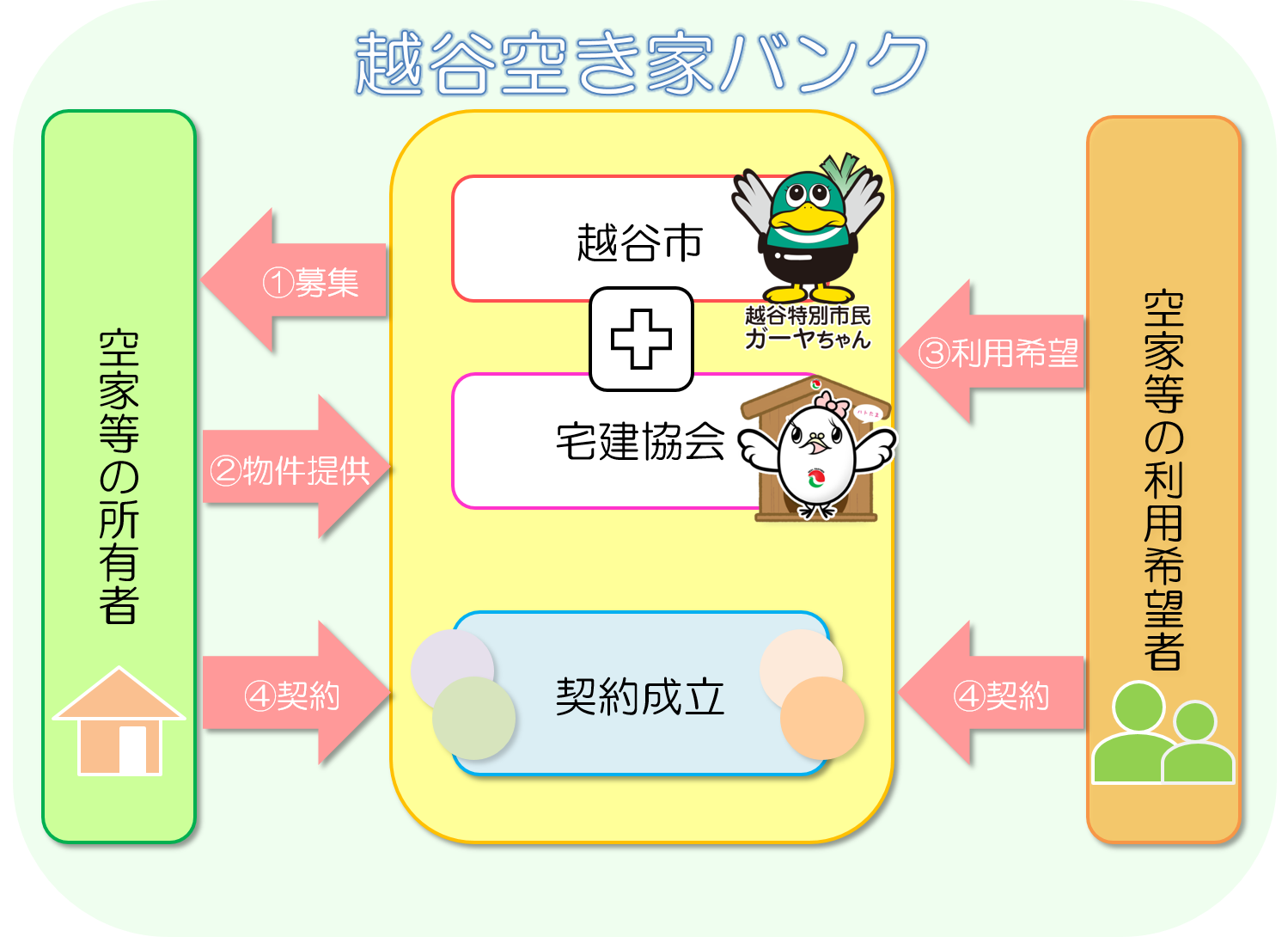 ★裏面の「Ⅳ　空家等の情報」もご記入くださいⅣ　空家等の情報【市処理欄】　　　　　　　　　　　　　　　　　　　　　　　　　　　　Ver2021.2現住所〒〒〒電話ＦＡＸE－mail空家所在地　越谷市　越谷市　越谷市同意者の権利関係同意者の権利関係□建物及び土地の所有者　　□建物の所有者□建物及び土地の相続人　　□建物の相続人　□その他（　　　　　）□建物及び土地の所有者　　□建物の所有者□建物及び土地の相続人　　□建物の相続人　□その他（　　　　　）□建物及び土地の所有者　　□建物の所有者□建物及び土地の相続人　　□建物の相続人　□その他（　　　　　）□建物及び土地の所有者　　□建物の所有者□建物及び土地の相続人　　□建物の相続人　□その他（　　　　　）□建物及び土地の所有者　　□建物の所有者□建物及び土地の相続人　　□建物の相続人　□その他（　　　　　）空家期間空家期間（ 昭和 ・ 平成 ・ 令和）　　　　年頃から空家（ 昭和 ・ 平成 ・ 令和）　　　　年頃から空家（ 昭和 ・ 平成 ・ 令和）　　　　年頃から空家（ 昭和 ・ 平成 ・ 令和）　　　　年頃から空家（ 昭和 ・ 平成 ・ 令和）　　　　年頃から空家管理状況管理状況□月に１回以上　　　　□数ヵ月から半年に１回程度□１年に１回程度　　　□数年に１回程度　　　□管理していない□月に１回以上　　　　□数ヵ月から半年に１回程度□１年に１回程度　　　□数年に１回程度　　　□管理していない□月に１回以上　　　　□数ヵ月から半年に１回程度□１年に１回程度　　　□数年に１回程度　　　□管理していない□月に１回以上　　　　□数ヵ月から半年に１回程度□１年に１回程度　　　□数年に１回程度　　　□管理していない□月に１回以上　　　　□数ヵ月から半年に１回程度□１年に１回程度　　　□数年に１回程度　　　□管理していない契約形態及び希望金額契約形態及び希望金額□売却希望　　売却希望価格（　　　　　　　　　）円□売却希望　　売却希望価格（　　　　　　　　　）円□売却希望　　売却希望価格（　　　　　　　　　）円□売却希望　　売却希望価格（　　　　　　　　　）円□売却希望　　売却希望価格（　　　　　　　　　）円契約形態及び希望金額契約形態及び希望金額□賃貸希望　　賃貸希望価格（　　　　　　　　　）円／月□賃貸希望　　賃貸希望価格（　　　　　　　　　）円／月□賃貸希望　　賃貸希望価格（　　　　　　　　　）円／月□賃貸希望　　賃貸希望価格（　　　　　　　　　）円／月□賃貸希望　　賃貸希望価格（　　　　　　　　　）円／月補修の要・否及び費用負担等補修の要・否及び費用負担等□即使用可能　□改修が必要　　□解体が必要□即使用可能　□改修が必要　　□解体が必要□即使用可能　□改修が必要　　□解体が必要□費用は所有者が負担□費用は購入者又は借主が負担□費用は所有者が負担□費用は購入者又は借主が負担以下の項目で、ご提供いただく図面等で分かる部分は省略できます。以下の項目で、ご提供いただく図面等で分かる部分は省略できます。以下の項目で、ご提供いただく図面等で分かる部分は省略できます。以下の項目で、ご提供いただく図面等で分かる部分は省略できます。以下の項目で、ご提供いただく図面等で分かる部分は省略できます。以下の項目で、ご提供いただく図面等で分かる部分は省略できます。以下の項目で、ご提供いただく図面等で分かる部分は省略できます。物件概要構造□木造　□鉄骨　□鉄筋コンクリート　□その他□木造　□鉄骨　□鉄筋コンクリート　□その他□木造　□鉄骨　□鉄筋コンクリート　□その他□木造　□鉄骨　□鉄筋コンクリート　□その他□木造　□鉄骨　□鉄筋コンクリート　□その他物件概要階層□平家　□2階　□その他□平家　□2階　□その他年数年数築　　年（　　年建築）物件概要建物面積及び用途1階　　 　㎡（　　　坪）住居・店舗・事務所・倉庫・その他住居・店舗・事務所・倉庫・その他住居・店舗・事務所・倉庫・その他物件概要建物面積及び用途2階　　　㎡（　　　坪）住居・店舗・事務所・倉庫・その他住居・店舗・事務所・倉庫・その他住居・店舗・事務所・倉庫・その他物件概要建物面積及び用途3階　　　㎡（　　　坪）住居・店舗・事務所・倉庫・その他住居・店舗・事務所・倉庫・その他住居・店舗・事務所・倉庫・その他物件概要建物面積及び用途合計㎡（　　　坪）その他用途：（　　　　　　　　　）その他用途：（　　　　　　　　　）その他用途：（　　　　　　　　　）物件概要敷地面積　　　 ㎡（　　　坪）地目地目物件概要間取り1階□和室（　　　畳）（　　　畳）（　　　畳）（　　　畳）□和室（　　　畳）（　　　畳）（　　　畳）（　　　畳）□和室（　　　畳）（　　　畳）（　　　畳）（　　　畳）□和室（　　　畳）（　　　畳）（　　　畳）（　　　畳）物件概要間取り1階□洋室（　　　畳）（　　　畳）（　　　畳）（　　　畳）□洋室（　　　畳）（　　　畳）（　　　畳）（　　　畳）□洋室（　　　畳）（　　　畳）（　　　畳）（　　　畳）□洋室（　　　畳）（　　　畳）（　　　畳）（　　　畳）物件概要間取り1階□台所　□トイレ　□風呂　□その他（　　　　　　　）□台所　□トイレ　□風呂　□その他（　　　　　　　）□台所　□トイレ　□風呂　□その他（　　　　　　　）□台所　□トイレ　□風呂　□その他（　　　　　　　）物件概要間取り2階□和室（　　　畳）（　　　畳）（　　　畳）（　　　畳）□和室（　　　畳）（　　　畳）（　　　畳）（　　　畳）□和室（　　　畳）（　　　畳）（　　　畳）（　　　畳）□和室（　　　畳）（　　　畳）（　　　畳）（　　　畳）物件概要間取り2階□洋室（　　　畳）（　　　畳）（　　　畳）（　　　畳）□洋室（　　　畳）（　　　畳）（　　　畳）（　　　畳）□洋室（　　　畳）（　　　畳）（　　　畳）（　　　畳）□洋室（　　　畳）（　　　畳）（　　　畳）（　　　畳）物件概要間取り2階□台所　□トイレ　□風呂　□その他（　　　　　　　）□台所　□トイレ　□風呂　□その他（　　　　　　　）□台所　□トイレ　□風呂　□その他（　　　　　　　）□台所　□トイレ　□風呂　□その他（　　　　　　　）物件概要設備等電気□引込み済　　□その他（　　　　　　　　　　　　　）□引込み済　　□その他（　　　　　　　　　　　　　）□引込み済　　□その他（　　　　　　　　　　　　　）□引込み済　　□その他（　　　　　　　　　　　　　）物件概要設備等水道□上水道　□井戸　□　その他（　　　　　　　　　　）□上水道　□井戸　□　その他（　　　　　　　　　　）□上水道　□井戸　□　その他（　　　　　　　　　　）□上水道　□井戸　□　その他（　　　　　　　　　　）物件概要設備等ガス□プロパン　□都市ガス□プロパン　□都市ガス□プロパン　□都市ガス□プロパン　□都市ガス物件概要設備等排水□公共下水　□合併浄化槽　□単独浄化槽□公共下水　□合併浄化槽　□単独浄化槽□公共下水　□合併浄化槽　□単独浄化槽□公共下水　□合併浄化槽　□単独浄化槽物件概要設備等風呂□ガス　□灯油　□電気　□その他（　　　　　　　　）□ガス　□灯油　□電気　□その他（　　　　　　　　）□ガス　□灯油　□電気　□その他（　　　　　　　　）□ガス　□灯油　□電気　□その他（　　　　　　　　）物件概要設備等トイレ□水洗　□くみ取り　/　□和式　　□洋式□水洗　□くみ取り　/　□和式　　□洋式□水洗　□くみ取り　/　□和式　　□洋式□水洗　□くみ取り　/　□和式　　□洋式物件概要設備等付帯設備□駐車場（屋外　　　台分・車庫　　　　台分）□倉庫（　　　㎡・坪）　□庭・菜園（　　　㎡・坪）□その他（　　　　　　　　　　　　　　　　　　　）□駐車場（屋外　　　台分・車庫　　　　台分）□倉庫（　　　㎡・坪）　□庭・菜園（　　　㎡・坪）□その他（　　　　　　　　　　　　　　　　　　　）□駐車場（屋外　　　台分・車庫　　　　台分）□倉庫（　　　㎡・坪）　□庭・菜園（　　　㎡・坪）□その他（　　　　　　　　　　　　　　　　　　　）□駐車場（屋外　　　台分・車庫　　　　台分）□倉庫（　　　㎡・坪）　□庭・菜園（　　　㎡・坪）□その他（　　　　　　　　　　　　　　　　　　　）特記事項（抵当権有無、　相続登記等の　必要性、入居条件等）特記事項（抵当権有無、　相続登記等の　必要性、入居条件等）受付No登録日　/　 /契約日　/　 /受付日　/　 /登録抹消日　/　 /契約内容売買賃貸現調日　/　 /登録変更日　/ 　/契約内容売買賃貸